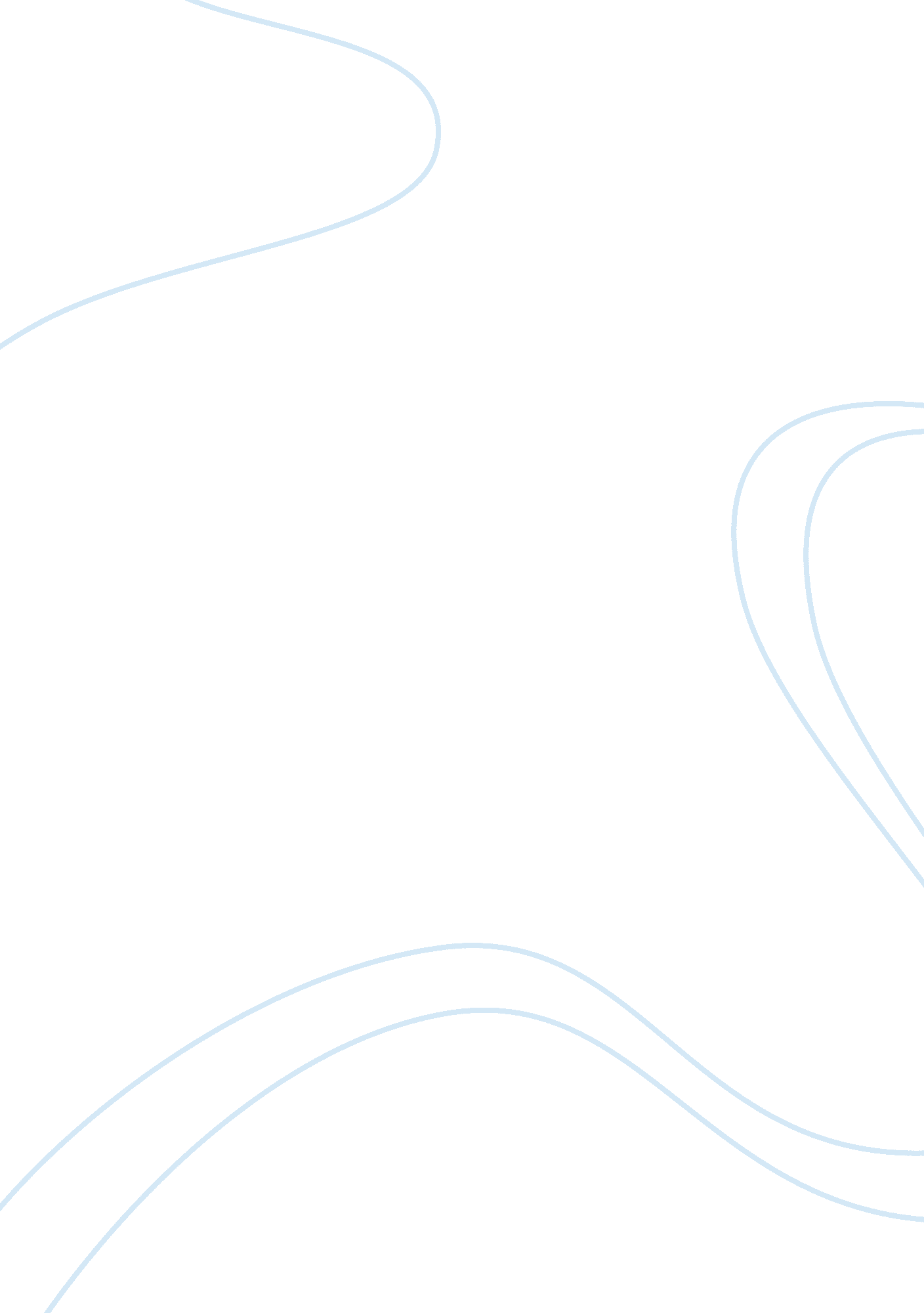 Answer 2 questionsLiterature, Russian Literature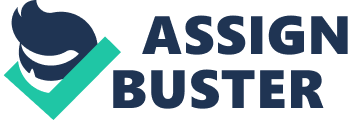 Questions Question Premarital sex has changed our cultures, marriage perception and cultural morals. Culture today allows people to engage in sex as long as they are in a committed relationship. It has turned out okay to engage in sex as long as you have a boyfriend or girlfriend for pleasure. Some researchers (Wells and Twenge) in the modern world argue that they cannot commit themselves to a lifetime marriage before having sex with their partners. Sex has become a test to determine whether someone is the right partner for the wedding. The rationale used to justify this argument is that sex has been in existence for long as compared to marriage and that marriage is a manmade principle while sex is natural-based. In terms of morals, a lot has changed since today casual sex is allowed, and even preferred in some cases (Wells & Twenge). 
Question 2 
The last three decades have seen the face of family life change drastically. In the United States, for instance, only 25% of the population is in nuclear families (Wells & Twenge). A variety of stepfamilies has arisen due to the increased number of divorces and remarriages. This " new normal" in the universe is reflected and accepted in all aspects of our lives. The media, for instance, encourages this view through advertising, broadcasting and promoting movies and music. The idolized music and movies stars today can get divorces up to three times,. As such, divorce and remarriages have become the best way to move on. Such principles have been accepted, and people do not see any issue. For this reason, the number of stepfamilies will continue to shot up if this trend goes on. 
Works Cited 
B. E. Wells, J. M. Twenge. "" Changes in sexual behavior and attitudes of the youth." A cross-temporal meta-analysis". Review of General Psychology. (1999). 